（一）概念型赛道鼓励创新，包括但不局限于如下主题：主题一：服务型智能机器人创意设计服务于社会各行各业的智能机器人，服务于人类的的生活、工作、娱乐等，提高人们的生活水平，该智能机器人的用途可为以下8种用途中的一种：1.家庭日常服务2.生活起居服务3.特种服务4教育服务5.安防服务6.酒店服务7.医疗服务8.餐饮服务主题二：农、林业类智能机器人创意设计服务于未来农、林业的智能机器人，该机器人用于农业生产、林业生态建设、林业产业等，能极大的节省人力并提高生产效率，机器人的用途可为以下用途中的一种：1.农业生产2.林业生态建设3.林业产业服务和优化4.林业多功能集成（二）实物型赛道：短跑赛道：机器人模仿人类的短跑运动，以最快速度沿着跑道向终点冲刺，用时短者为胜。短跑注意事项：1、比赛开始前置于起始区准备，不能触碰到起跑线。在裁判发令后机器人身体方可进入各自跑道，并在规定时间内并以最快速度跑到终点 。2、机器人要求必须满足跑步姿势（有摆臂的姿势）。且机器人不可以跌倒或者触碰到各自所在的跑道的跑道线，否则视为比赛失败。 3、机器人需在 3分钟内完成比赛，在符合得分规则的条件下，以最短时间双脚接触终点线为胜。4、比赛场地为铺地毯的地面，其尺寸如图所示： 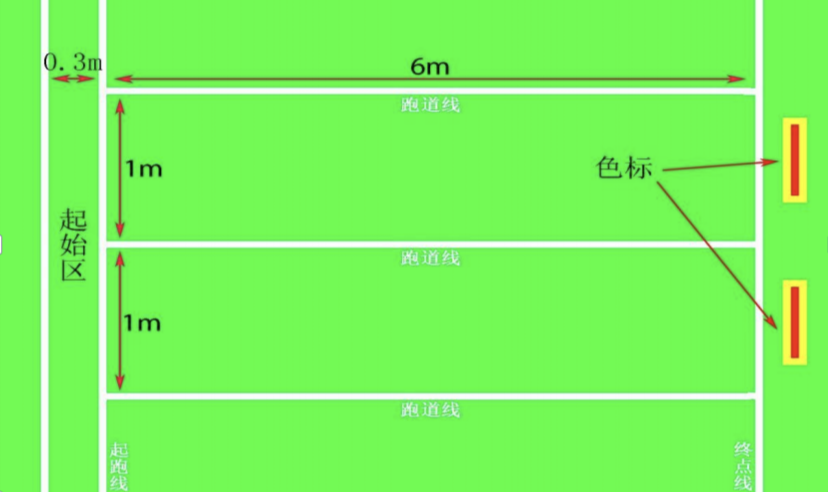 5、机器人不能侧面移动进行跑步，必须类似人类跑步方式。 6、机器人必须具有传感器来协助跑步运动，使其能否顺利通过终点。7、机器人起点必须在跑道中心线区域，具体由裁判现场指定。障碍跑赛道：机器人在裁判员发出的哨声下起跑后，在中途绕过各种障碍物，以最短时间到达终点者取胜。障碍跑赛道注意事项：1、赛跑时，跑道线与障碍物及终点线都用机器人视觉系统来识别。 2、在比赛过程中，如果机器人在中途碰上障碍物，或倒下去，或偏离跑道线 0.5米，或不能到达终点线，则论为该比赛项目失败，不能得分。 3、铺地毯的地面，其尺寸如图所示，起跑线与终点线间距离为6m，在每个跑道线中间放置三个（红、蓝、绿）障碍物，障碍物间隔为 1.5m，跑道线间隔为 2m。 4、机器人的运动路线必须是S型绕过障碍物，且障碍物由裁判现场随机任意位置摆放。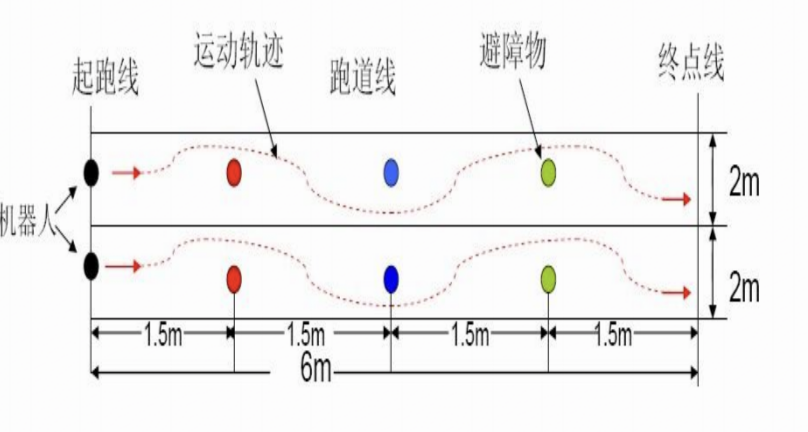 四、作品形式（一）符合创新设计要求，产品设计合理。（二）符合实用性要求，要求作品贴近生活，具有可行性。（三）能够明确形象表达出作品的功能、原理、创新性、实用价值。（四）保证原创，要求作品完全原创，若有抄袭或使用非本人作品，一经查出取消比赛资格。（五）未尽事宜由竞赛委员会解释。